الطلبة الاوائل للدراسة الصباحية والمسائية للعام الدراسي 2017 – 2018اسماء الطلبة الاوائل للسنوات السابقة ( الدراسة الصباحية )اسماء الطلبة الاوائل للسنوات السابقة ( الدراسة المسائية )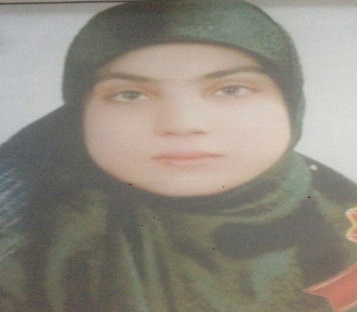 نوع الدراسةالعام الدراسيالمعدلاسم الطالبصباحيه2017 -2018 88,08لمياء عبد اليمه جاسم 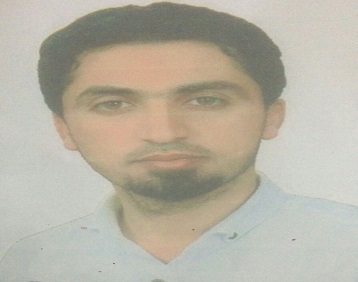 مسائية2017 -2018 78,255مخلد عبيد هاشم العام الدراسيالمعدلاسم الطالبالتسلسل2016 -201787,788حسين هادي سعيد12015 -201687,986زينه حسن عبيد22014 -201583,013ريام حسين علي32013 -201488,969رسل ستار سويد42012 -201388,87امنه صباح هاشم52011 -201283,12فاطمه جليل امحيل62010 -201183,21فاطمه حسن سهر72009 -201087,49سكينه طعمه غافل82008 -200986,90علاء اياد خضير92007 -200885,76نوره حسين علي102006 -200784,11محمد هلول محمد112005 -200688,03منار ضياء سالم122004 -200583,91لافي فرج عكله132003 -200487,26سناء ثامر كاظم14العام الدراسي المعدل اسم الطالب التسلسل 2016 – 201785,653عباس عبد الكاظم جبار 12015 – 201685,912محمد علاء منشد 2